РЕШЕНИЕРассмотрев информацию об эффективности межведомственного взаимодействия субъектов системы профилактики безнадзорности и правонарушений несовершеннолетних по выявлению семейного неблагополучия, организации работы семей с детьми, находящимися в социально опасном положении (трудной жизненной ситуации), и порядке формирования единого межведомственного банка семей с детьми, находящимися в социально опасном положении на территории Петропавловск-Камчатского городского округа, Городская Дума Петропавловск-Камчатского городского округаРЕШИЛА:1. Информацию об эффективности межведомственного взаимодействия субъектов системы профилактики безнадзорности и правонарушений несовершеннолетних по выявлению семейного неблагополучия, организации работы семей с детьми, находящимися в социально опасном положении (трудной жизненной ситуации), и порядке формирования единого межведомственного банка семей с детьми, находящимися в социально опасном положении на территории Петропавловск-Камчатского городского округа принять к сведению, согласно приложению к настоящему решению.2. Рекомендовать комиссии по делам несовершеннолетних и защите их прав при администрации Петропавловск-Камчатского городского округа активизировать координационную деятельность по проведению индивидуальной профилактической работы органами и учреждениями системы профилактики в отношении семей            с детьми, находящихся в социально опасном положении на территории Петропавловск-Камчатского городского округа, в целях повышения эффективности межведомственного взаимодействия субъектов системы профилактики.3. Рекомендовать Департаменту социального развития администрации Петропавловск-Камчатского городского округа один раз в полугодие представлять  в Городскую Думу Петропавловск-Камчатского городского округа информацию       о результатах деятельности комиссии по делам несовершеннолетних и защите их прав при администрации Петропавловск-Камчатского городского округа в части осуществления полномочий по координации деятельности органов и учреждений системы профилактики в отношении семей с детьми, находящихся в социально опасном положении на территории Петропавловск-Камчатского городского округа.Приложениек решению Городской ДумыПетропавловск-Камчатскогогородского округаот 23.04.2014 № 472-рИнформация об эффективности межведомственноговзаимодействия субъектов системы профилактики безнадзорностии правонарушений несовершеннолетних по выявлению семейногонеблагополучия, организации работы семей с детьми, находящимисяв социально опасном положении (трудной жизненной ситуации),и порядке формирования единого межведомственного банка семейс детьми, находящимися в социально опасном положении на территорииПетропавловск-Камчатского городского округаМежведомственное взаимодействие субъектов системы профилактики безнадзорности и правонарушений несовершеннолетних по выявлению семейного неблагополучия, организации работы с семьей и детьми, находящимися в социально-опасном положении регулируется и закрепляется в Федеральном законе от 24.06.1999 № 120-ФЗ «Об основах системы профилактики безнадзорности и правонарушений несовершеннолетних» (далее - № 120-ФЗ), законодательством Камчатского края.В № 120-ФЗ четко прописаны полномочия субъектов профилактики при выявлении несовершеннолетних, семей, находящихся в социально-опасном положении:- при выявлении несовершеннолетних, оставшихся без попечения родителей или иных законных представителей, либо находящихся в обстановке, представляющей угрозу их жизни, здоровью или препятствующей их воспитанию, информируется орган опеки и попечительства;- при выявлении несовершеннолетних, нуждающихся в помощи государства в связи с безнадзорностью или беспризорностью, а также о выявлении семей, находящихся в социально опасном положении, информируется орган управления социальной защитой населения;- при выявлении родителей несовершеннолетних или иных их законных представителей и иных лиц, жестоко обращающихся с несовершеннолетними и (или) вовлекающих их в совершение преступления или антиобщественных действий или совершающих по отношению к ним другие противоправные деяния, а также о несовершеннолетних, совершивших правонарушение или антиобщественные действия, информируется орган внутренних дел.В соответствии с данным порядком работы, на территории Петропавловск-Камчатского городского округа отработан механизм выявления и работы с семьями, находящимися в социально-опасном положении.Исходя из современных методик работы с семьями, находящимися в социально-опасном положении, осуществляется работа Социальных консилиумов на базе учреждений социальной защиты. Данный опыт работы успешно применяется в городском округе на базе МКУ «Комплексный центр социального обслуживания населения Петропавловск-Камчатского городского округа» (далее - МКУ КЦСОН).Межведомственный социальный Консилиум (далее - Консилиум) создан в целях координации межведомственного взаимодействия по выявлению и организации работы с несовершеннолетними и семьями, находящимися в трудной жизненной ситуации по защите, охране и реализации прав несовершеннолетних. Консилиум - это совет специалистов учреждений и ведомств субъектов системы профилактики, выполняющих функции по профилактике безнадзорности, защите, охране и реализации прав несовершеннолетних, а так же представителей иных государственных организаций.За 12 месяцев 2013 года в МКУ КЦСОН состоялось 4 заседания Консилиума. В I квартале 2014 года состоялось 1 заседание Консилиума. По результатам работы Консилиума заключено договоров на социальное сопровождение с 21 семьей (в них 63 ребенка). На 31.04.2014 заключено договоров на социальное сопровождение с   10 семьями (в них 27 детей).В связи с окончанием реабилитационного процесса семей и нормализации обстановки прекращено действие 12 договоров по сопровождению, но семьи остаются на профилактическом контроле у специалистов отделения.По решению Консилиума семья ставится на сопровождение в МКУ КЦСОН, разрабатывается программа ее сопровождения, осуществляется ее патронат. Программа сопровождения и ее реализация обсуждаются и утверждаются также решением Консилиума.В МКУ КЦСОН создано отделение социальной помощи семье и детям, которое осуществляет деятельность по выявлению случаев семейного неблагополучия, организации работы с семьями, попавшими в трудную жизненную ситуацию, нуждающимися в социальной помощи.По состоянию на март 2014 года на учете в отделении состоит 502 семьи, в которых воспитывается 859 детей. В течение 2013 года и начала 2014 года 31 семья была признана нуждающейся в особой поддержке и помощи по выходу из кризисной ситуации, в отношении данных семей осуществляется социальное сопровождение (патронаж) специалистами по социальной работе. В этих семьях воспитывается 85 детей.Проведено обследование жилищно-бытовых условий проживания семей и их финансового положения. Всего на 31.03.2014 - 296 семей, в них детей 624 человек. Обследования проводились с целью выявления причин социального неблагополучия, определения уровня материального благосостояния, и с целью оказания помощи в преодолении кризисной ситуации в семье. При выявлении трудной жизненной ситуации и ненадлежащего исполнения родителями своих обязанностей, данная семья ставится на учет как нуждающаяся в социальной помощи. Для разрешения проблем данных семей осуществляется профилактический контроль и оказывается поддержка в виде предоставления  бесплатных социально-экономических, социально-бытовых, социально-психологических и социально-правовых услуг. Эффективностью такой формы работы с семьей является перевод нескольких семей на менее жесткий вид контроля в связи с улучшением ситуации в жизнедеятельности семьи.На базе отделения социальной помощи семье и детям создана и функционирует выездная социально-консультативная служба «Семья».Основной целью создания данной службы «Семья» является оказание социальных услуг малообеспеченным семьям с несовершеннолетними детьми, находящимся в трудной жизненной ситуации, проживающим в отдаленных районах Петропавловск-Камчатского городского округа со слаборазвитой социально-бытовой и транспортной инфраструктурой и нуждающимся в социальной поддержке. Всего в 2013 году было организовано 23 рейда. Посещено и обследовано 78 семей, в них 158 детей.На территории Петропавловск-Камчатского городского округа, на постоянной основе проводятся межведомственные операции «Малыш», «Семья», «Подросток» и другие. В ходе проведения операций посещаются семьи, состоящие на учете, всеми представителями системы профилактики. Подведение итогов данных операций проходит на заседании комиссии по делам несовершеннолетних и защите их прав при администрации Петропавловск-Камчатского городского округа (далее - Комиссия).При рассмотрении на заседаниях Комиссии родителям (законным представителям несовершеннолетних), в постановление Комиссией вносятся поручения органам системы профилактики по ресоциализации семьи, оказании помощи.Организация работы органов системы профилактики является единой для всех субъектов Российской Федерации. Вопросы, регулирующие обмен информацией о несовершеннолетних между органами системы профилактики находятся в ведении Российской Федерации, регулируются исключительно Федеральным законодательством, либо законодательством субъекта. Разработка иных порядков информирования и учетов, сбор и обработка персональных данных несовершеннолетних, их законных представителей являются незаконными, вступают в противоречие с № 120-ФЗ, нарушают права и законные интересы граждан.Разъяснения о незаконности формирования банков и систем учета, содержащих персональные данные детей и родителей, неоднократно давались прокуратурой Камчатского края и города Петропавловска-Камчатского. По результатам рассмотрения вопроса создания банка данных о семьях  на территории Камчатского края на заседании комитета по социальной политике Законодательного Собрания Камчатского края в 2013 году было вынесено решение о нецелесообразности создания такой базы данных в связи с отсутствием федерального нормативного акта, регламентирующего данный вопрос.По результатам консультирования с депутатом Государственной Думы Федерального Собрания Российской Федерации Яровой И.А., так же было дано заключение об отсутствии правовых оснований для создания подобных учетов.Следует отметить, что организация работы по межведомственному взаимодействию органов системы профилактики по выявлению и работе с семьями, находящимися в социально-опасном положении, ведется на территории Петропавловск-Камчатского городского округа в соответствии с действующим законодательством, с учетом современных методик и подходов. Эффективность данной работы неоднократно отмечена контролирующими органами.Исходя из современных методик работы с семьями, находящимися в социально-опасном положении, осуществляется работа Консилиумов на базе учреждений социальной защиты. Данный опыт работы успешно применяется в Петропавловск-Камчатского городском округе.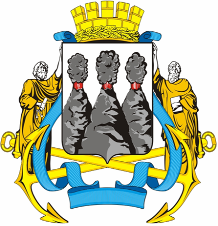 ГОРОДСКАЯ ДУМАПЕТРОПАВЛОВСК-КАМЧАТСКОГО ГОРОДСКОГО ОКРУГАот 23.04.2014 № 472-р14-я сессияг.Петропавловск-КамчатскийОб эффективности межведомственного взаимодействия субъектов системы профилактики безнадзорности и правонарушений несовершеннолетних по выявлению семейного неблагополучия, организации работы семей с детьми, находящимися в социально опасном положении (трудной жизненной ситуации), и порядке формирования единого межведомственного банка семей с детьми, находящимися в социально опасном положении на территории Петропавловск-Камчатского городского округаГлава Петропавловск-Камчатского городского округа, исполняющий  полномочия председателя Городской ДумыК.Г. Слыщенко